					Проєкт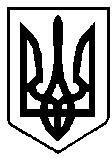 Світлана ОСАДЧУКВАРАСЬКА МІСЬКА РАДАВИКОНАВЧИЙ КОМІТЕТВАРАСЬКОЇ МІСЬКОЇ РАДИ                   Р І Ш Е Н Н Я                            11 березня 2022 року   		                                            № 90-ПРВ-22-7100Про зняття з квартирного облікугромадянки Череднюк Г.Г. Враховуючи пропозиції громадської комісії з житлових питань при виконавчому комітеті Вараської міської ради (протокол №1 від 07.02.2022), свідоцтва про смерть серії І-ГЮ №271800, виданого Вараським відділом державної реєстрації актів цивільного стану у Вараському районі Рівненської області Західного міжрегіонального управління Міністерства юстиції (м.Львів) 29.06.2021 (відповідний актовий запис №207 від 29.06.2021), на підставі частин 3, 4 статті 40 Житлового кодексу Української РСР, пункту 28 Правил обліку громадян, які потребують поліпшення житлових умов, і надання їм жилих приміщень в Українській РСР, затверджених постановою Ради Міністрів УРСР і Укрпрофради від 11 грудня 1984 р. №470, абзацу 4 пункту 2.1 розділу ІІ Положення про громадську комісію з житлових питань при виконавчому комітеті Вараської міської ради 7110-П-01, затвердженого рішенням виконавчого комітету Вараської міської ради від 25.01.2022 №7114-РВ-7-08, керуючись підпунктом 2 пункту «а» частини першої статті 30, частиною шостою статті 59 Закону України “Про місцеве самоврядування в Україні”, виконавчий комітет Вараської міської ради                                                             В И Р І Ш И В :1. Зняти з квартирного обліку при виконавчому комітеті Вараської міської ради Череднюк Ганну Гнатівну зі складом сім’ї 4 (чотири) особи та виключити зі списку осіб, які мають право на позачергове надання жилих приміщень /ЧАЕС/ за №59. 2. Контроль за виконанням рішення покласти на заступника міського голови відповідно до розподілу функціональних обов’язків.Міський голова                             	                    Олександр МЕНЗУЛ